VÁNOČNÍ DÍLNY 2022Poznámky k zápisu:V online zápise do dílen nelze nastavit ročníky. Proto si hlídejte, jestli se zapisujete do dílny, která je určena pro váš ročník.U názvu dílny jsou vždy ročníky uvedeny!Terminologie k dílnám je spíš kroužková než dílnová, tak se nedivte.Zapisovat se přes webové stránky školy můžete až do:pátku 9. 12. 2022 do 24:00!I.   Děti, které předem vědí, že v době vánočních dílen (20. 12. 2022) budou chybět, se zapisují do „dílny“ nazvané: Děti, které budou chybět na vánoční dílny.II.  Děti, které se nechtějí žádné z dílen účastnit a budou se místo vánoční dílny učit, se zapisují do „dílny“ nazvané: Výuka v době vánočních dílen.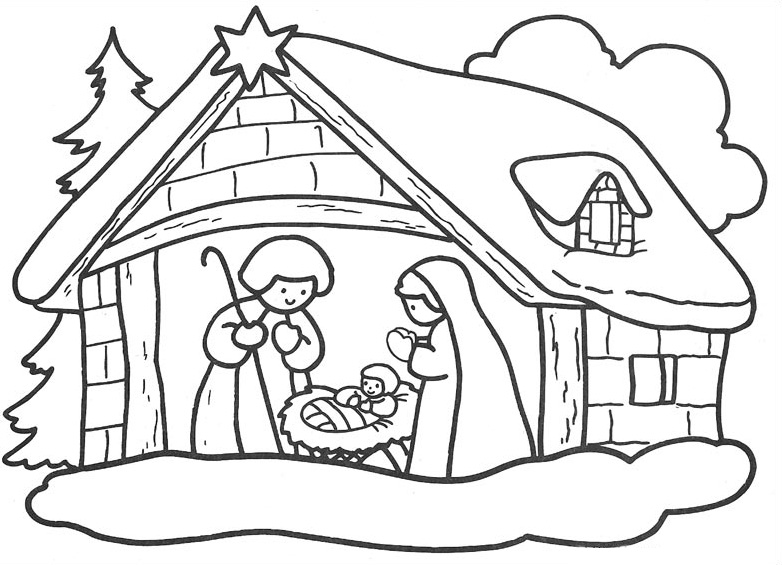 PŘEJEME KRÁSNÉ PROŽITÍ VÁNOČNÍCH DÍLEN VŠEM ŽÁKŮM I UČITELŮM!!!Přehled dílenVyučujícíNázev dílnyPro ročníky:VyučujícíNázev dílnyFinanční nárokyAndršová Justýna a Zimmerhaklová HanaVánoce napříč stoletími - zábavně historií Vánoc(Seznámíme se s průběhem Vánoc a s tradicemi v různých historických epochách. Zamyslíme se nad původem dnešních vánočních zvyků. Dílna bude zahrnovat hry, ukázky z filmů a dokumentů.)5. – 8.Andršová Justýna a Zimmerhaklová HanaVánoce napříč stoletími - zábavně historií Vánoc(Seznámíme se s průběhem Vánoc a s tradicemi v různých historických epochách. Zamyslíme se nad původem dnešních vánočních zvyků. Dílna bude zahrnovat hry, ukázky z filmů a dokumentů.)0 KčGajdůšková Danuše a Mikulková KateřinaPražské Jezulátko(Návštěva Malé Strany, kde si projdeme kostel Panny Marie Vítězné – Pražské Jezulátko, zajímavosti, muzeum)5. – 9.Gajdůšková Danuše a Mikulková KateřinaPražské Jezulátko(Návštěva Malé Strany, kde si projdeme kostel Panny Marie Vítězné – Pražské Jezulátko, zajímavosti, muzeum)0 Kč + jízdné MHDGerlachová Hana a Maivaldová HanaVánoční pečení(Vánoční cukroví pečené i nepečené)5. – 9.Gerlachová Hana a Maivaldová HanaVánoční pečení(Vánoční cukroví pečené i nepečené)5 Kč + surovinyCharvátová JaroslavaHáčkujeme a pleteme(Háčkování a pletení různých prací jako např. řetízky, čepice, dečky apod.)5. – 9.Charvátová JaroslavaHáčkujeme a pleteme(Háčkování a pletení různých prací jako např. řetízky, čepice, dečky apod.)100 Kč nebo vlastní materiálJechová MonikaPříběh vánoční hvězdičky(Příběh, poezie nebo próza s vánoční tematikou, vytvoření leporela k příběhu)6. – 9.Jechová MonikaPříběh vánoční hvězdičky(Příběh, poezie nebo próza s vánoční tematikou, vytvoření leporela k příběhu)0 KčKolářová Petra aSvatková KristýnaMuzeum Karla Zemana a plavba lodí po Vltavě(Navštívíme muzeum Karla Zemana, v interaktivní hře budeme hledat poklad. Projdeme se po Karlově mostě a nakonec poplujeme elektrolodí po Vltavě.)5. – 9.Kolářová Petra aSvatková KristýnaMuzeum Karla Zemana a plavba lodí po Vltavě(Navštívíme muzeum Karla Zemana, v interaktivní hře budeme hledat poklad. Projdeme se po Karlově mostě a nakonec poplujeme elektrolodí po Vltavě.)240 KčLukešová AnnaVánoční pytlík(Naučím vás šít na šicím stroji i v ruce! Ušijete si pytlík z látky s vánočním/zimním motivem – skvělý dárek i pomocník při balení dárků.)7. – 9.Lukešová AnnaVánoční pytlík(Naučím vás šít na šicím stroji i v ruce! Ušijete si pytlík z látky s vánočním/zimním motivem – skvělý dárek i pomocník při balení dárků.)cca 100 Kč nebo mít vlastní látkuMiličić Ivana aŽemličková LenkaProcházka vánoční Prahou s návštěvou muzea pražských pověstí, strašidel a alchymistů(Navštívíme 2 pražská muzea, kde nás bude doprovázet netradiční průvodce. Vánoční atmosféru budeme nasávat procházkou po Malé Straně.)5. – 8.Miličić Ivana aŽemličková LenkaProcházka vánoční Prahou s návštěvou muzea pražských pověstí, strašidel a alchymistů(Navštívíme 2 pražská muzea, kde nás bude doprovázet netradiční průvodce. Vánoční atmosféru budeme nasávat procházkou po Malé Straně.)100 KčNovotný Tomáš a Valentová LucieAdventní písně - Sborový zpěv a hra na hudební nástroje(Dílna se bude skládat ze dvou souborů - sborový a orchestrální. Orchestrální skupina bude nacvičovat společnou hru na nástroje (vlastní-donesené) a sborová skupina nacvičí zpěv. Na závěr dojde ke spojení obou souborů a secvičení společného vystoupení.)5. – 9.Novotný Tomáš a Valentová LucieAdventní písně - Sborový zpěv a hra na hudební nástroje(Dílna se bude skládat ze dvou souborů - sborový a orchestrální. Orchestrální skupina bude nacvičovat společnou hru na nástroje (vlastní-donesené) a sborová skupina nacvičí zpěv. Na závěr dojde ke spojení obou souborů a secvičení společného vystoupení.)0 KčObrová MonikaBruslení na ZŠ Bronzová(Bruslení na ledové ploše – zimní stadion ZŠ Bronzová)!!! návrat cca v 14:15 !!!Nebude oběd ve školní jídelně!5. – 9.Obrová MonikaBruslení na ZŠ Bronzová(Bruslení na ledové ploše – zimní stadion ZŠ Bronzová)!!! návrat cca v 14:15 !!!Nebude oběd ve školní jídelně!30 KčPřitasil JanDeskové hry a vánoční dračí doupě(Ve škole budeme hrát deskové hry a dračí doupě s lehce vánočním motivem.)5. – 9.Přitasil JanDeskové hry a vánoční dračí doupě(Ve škole budeme hrát deskové hry a dračí doupě s lehce vánočním motivem.)0 KčRůžičková Kateřina a Žwaková AnnaVánoce v ZOO(Co dělají zvířata v zimě? 
Ukážeme si fascinující způsoby adaptace zvířat na zimu. Vypravíte se s námi za ledními medvědy, soby či tučňáky a zjistíte, proč jsou pro zimu jako stvoření.Nebude chybět ani procházka po ZOO s prohlídkou dalších zvířat, případně s malým občerstvením.)5. – 9.Růžičková Kateřina a Žwaková AnnaVánoce v ZOO(Co dělají zvířata v zimě? 
Ukážeme si fascinující způsoby adaptace zvířat na zimu. Vypravíte se s námi za ledními medvědy, soby či tučňáky a zjistíte, proč jsou pro zimu jako stvoření.Nebude chybět ani procházka po ZOO s prohlídkou dalších zvířat, případně s malým občerstvením.)230 Kč + jízdné MHDSanchez KarmenVánoční průsvit na okno - výtvarná dílna(Z barevných průsvitných papírů si vyrobíme průsvit na okno s vánoční tématikou. Výroba je jednoduchá a výsledek velmi efektní. Sami uvidíte, jak barvy procházející průsvitným okenním obrázkem dokáží projasnit a zcela proměnit atmosféru v místnosti.)5. – 9.Sanchez KarmenVánoční průsvit na okno - výtvarná dílna(Z barevných průsvitných papírů si vyrobíme průsvit na okno s vánoční tématikou. Výroba je jednoduchá a výsledek velmi efektní. Sami uvidíte, jak barvy procházející průsvitným okenním obrázkem dokáží projasnit a zcela proměnit atmosféru v místnosti.)30 KčSpilková JaroslavaMacramé (drhání) - výtvarná dílna(Naučíme se základní drhací uzly a vyrobíme si touto metodou vánoční vločky, hvězdičky, zvonek či stromeček. Odvážní se pustí i do macramé svícnu. Stačí jen trochu trpělivosti a šikovné prsty.)7. – 9.Spilková JaroslavaMacramé (drhání) - výtvarná dílna(Naučíme se základní drhací uzly a vyrobíme si touto metodou vánoční vločky, hvězdičky, zvonek či stromeček. Odvážní se pustí i do macramé svícnu. Stačí jen trochu trpělivosti a šikovné prsty.)100 KčŠedivá MarcelaGrafická dílna(Technikou linorytu si vyrobíte své originální novoročenky. V první části budeme rýt, ve druhé tisknout. Pokud budeme šikovní a rychlí, domů odejdete se spoustou hotových vánočních přáníček.)5. – 9.Šedivá MarcelaGrafická dílna(Technikou linorytu si vyrobíte své originální novoročenky. V první části budeme rýt, ve druhé tisknout. Pokud budeme šikovní a rychlí, domů odejdete se spoustou hotových vánočních přáníček.)20 KčŠkrdlant IvoPutování vánoční (ztichlou) krajinou(Výlet malebnou krajinou okolím Prahy dle výběru:Radotín – Karlštejn (19 km); Slapy – Třebsín – Pikovice (18) km; Štěchovice – Třebenice – Štěchovice (15 km) nebo Kamenný Přívoz – Pikovice – Davle (14 km)!!! návrat cca v 15 – 17 h !!!)5. – 9.Škrdlant IvoPutování vánoční (ztichlou) krajinou(Výlet malebnou krajinou okolím Prahy dle výběru:Radotín – Karlštejn (19 km); Slapy – Třebsín – Pikovice (18) km; Štěchovice – Třebenice – Štěchovice (15 km) nebo Kamenný Přívoz – Pikovice – Davle (14 km)!!! návrat cca v 15 – 17 h !!!)100 KčTomanová Jitka a Vavrečková JanaBojovka na Vyšehradě(Vlastivědná bojovka na Vyšehradě a procházka adventní Prahou s mnoha zastávkami.)6. – 8.Tomanová Jitka a Vavrečková JanaBojovka na Vyšehradě(Vlastivědná bojovka na Vyšehradě a procházka adventní Prahou s mnoha zastávkami.)140 KčVýborná AndreaStromeček na zeď(Výroba závěsné adventní dekorace ve tvaru vánočního stromečku z přírodnin. K práci si pustíme vánoční koledy a uvařím vám čaj, pokud budete chtít. Přinesete si k němu cukroví?)5. – 9.Výborná AndreaStromeček na zeď(Výroba závěsné adventní dekorace ve tvaru vánočního stromečku z přírodnin. K práci si pustíme vánoční koledy a uvařím vám čaj, pokud budete chtít. Přinesete si k němu cukroví?)130 Kč